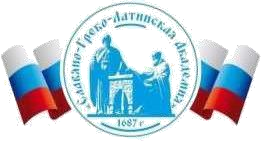 Автономная Некоммерческая Организация Высшего Образования«Славяно-Греко-Латинская Академия»Аннотация к рабочей программе дисциплины Б1.В.ДВ.01.10   Организация командной работы и проектной деятельности в онлайн-средеБ1.В.ДВ.01.10   Организация командной работы и проектной деятельности в онлайн-средеСОГЛАСОВАНОДиректор Института _______________________,кандидат философских наук_______________________Одобрено:Решением Ученого Советаот «22» апреля 2022 г. протокол № 5УТВЕРЖДАЮРектор АНО ВО «СГЛА»_______________ Храмешин С.Н.Направление подготовки38.03.02 МенеджментНаправленность (профиль)Управление бизнесомКафедрамеждународных отношений и социально-экономических наукФорма обученияГод начала обученияОчная2022Реализуется в семестре2 курс 1Наименование дисциплиныБ1.В.ДВ.01.10   Организация командной работы и проектной деятельности в онлайн-средеБ1.В.ДВ.01.10   Организация командной работы и проектной деятельности в онлайн-средеКраткое содержаниеПроцесс управления групповой (командной) деятельностью. Цифровизация процессов формирования команд (проектных групп, научных и творческих коллективов, подразделений и т.д.) и управление ими. Виртуальная команда. Классический проектный менеджмент. Базовые термины проектного управления. Этапы традиционного менеджмента.Современные методики управления групповыми проектами. Agile (набор принципов и ценностей). Модель Agile лидерства и специфика деятельности. Особенности Agile-команд горизонтальные связи внутри коллектива. Scrum (спринты и бэклог). Lean (потоковая концепция бережливого управления). Kanban (поэтапная доска состояний). Six Sigma (методология DMEDI). PRINCE2 – «Проекты в контролируемой среде версия 2».Онлайн-тимбилдинг для удаленных команд. Квизы-знакомства uznavayzing.ru. Голосовые квесты в Zoom. Онлайн-квесты. Коммуникационные игры.Современные инструменты организации дистанционной коммуникации. Платформы видеоконференцсвязи (ВВВ, Skype, Microsoft Teams). Организация работы удаленного участника. Групповые чаты в мессенджерах. Функции сетевого презентационного материала в деятельности команды.Сетевой этикет. Цифровой след. Цифровая грамотность. Типы и виды кибербезопасности. Современная этика электронного общения. Управление организационными конфликтами ресурс C2C Consumer to Consumer.Методика «мозговой штурм» для принятия командного решения. Сервисы интеллект-карт (Mindomo, Mindmeister, MIRO) как сетевые средства реализации методики «мозгового штурма». Основные принципы работы команды с интеллект-картами.Проведение экспресс-опросов и обработка полученной информации. Сетевые инструменты обратной связи (Яндекс Формы, Mentimeter, AhaSlides и др.). Технология работы.Рефлексивная стена команды. Цели, задачи проведения рефлексивных мероприятий в команде. Сервисы для создания интерактивных досок онлайн (Padlet, MIRO, Ziteboard, GoogleJamboard) и их возможности в организации рефлексииПроцесс управления групповой (командной) деятельностью. Цифровизация процессов формирования команд (проектных групп, научных и творческих коллективов, подразделений и т.д.) и управление ими. Виртуальная команда. Классический проектный менеджмент. Базовые термины проектного управления. Этапы традиционного менеджмента.Современные методики управления групповыми проектами. Agile (набор принципов и ценностей). Модель Agile лидерства и специфика деятельности. Особенности Agile-команд горизонтальные связи внутри коллектива. Scrum (спринты и бэклог). Lean (потоковая концепция бережливого управления). Kanban (поэтапная доска состояний). Six Sigma (методология DMEDI). PRINCE2 – «Проекты в контролируемой среде версия 2».Онлайн-тимбилдинг для удаленных команд. Квизы-знакомства uznavayzing.ru. Голосовые квесты в Zoom. Онлайн-квесты. Коммуникационные игры.Современные инструменты организации дистанционной коммуникации. Платформы видеоконференцсвязи (ВВВ, Skype, Microsoft Teams). Организация работы удаленного участника. Групповые чаты в мессенджерах. Функции сетевого презентационного материала в деятельности команды.Сетевой этикет. Цифровой след. Цифровая грамотность. Типы и виды кибербезопасности. Современная этика электронного общения. Управление организационными конфликтами ресурс C2C Consumer to Consumer.Методика «мозговой штурм» для принятия командного решения. Сервисы интеллект-карт (Mindomo, Mindmeister, MIRO) как сетевые средства реализации методики «мозгового штурма». Основные принципы работы команды с интеллект-картами.Проведение экспресс-опросов и обработка полученной информации. Сетевые инструменты обратной связи (Яндекс Формы, Mentimeter, AhaSlides и др.). Технология работы.Рефлексивная стена команды. Цели, задачи проведения рефлексивных мероприятий в команде. Сервисы для создания интерактивных досок онлайн (Padlet, MIRO, Ziteboard, GoogleJamboard) и их возможности в организации рефлексииРезультаты освоения дисциплины Готов реализовывать свою роль в команде, организовать межличностное и групповое взаимодействие, эффективную коммуникацию в команде, используя методы командообразования, командного взаимодействия при совместной работе в рамках поставленной задачи, в том числе и в онлайн средеИспользует методологию достижения успеха с применением современных управленческих методов, информационных технологий и технологий форсайта в командной работе  для получения оптимальных результатов реализации проекта.Обеспечивает выполнение поставленных командных задач, применяет онлайн сервисы для командного взаимодействия в онлайн-средеГотов реализовывать свою роль в команде, организовать межличностное и групповое взаимодействие, эффективную коммуникацию в команде, используя методы командообразования, командного взаимодействия при совместной работе в рамках поставленной задачи, в том числе и в онлайн средеИспользует методологию достижения успеха с применением современных управленческих методов, информационных технологий и технологий форсайта в командной работе  для получения оптимальных результатов реализации проекта.Обеспечивает выполнение поставленных командных задач, применяет онлайн сервисы для командного взаимодействия в онлайн-средеТрудоемкость, з.е.3Форма отчетностиЗачетПеречень основной и дополнительной литературы, необходимой для освоения дисциплиныПеречень основной и дополнительной литературы, необходимой для освоения дисциплиныОсновная литература1. Сафонова, Н.М. Лидерство и командообразование Электронный ресурс : учебное пособие / Н.М. Сафонова. Набережные Челны : Набережночелнинский государственный педагогический университет, Печатная галерея, 2017. - 68 c. - Книга находится в базовой версии ЭБС IPRbooks., экземпляров неограниченоДополнительная литератураДубина, И.Н. Модели и методы формирования и стимулирования креативно-инновационных коллективовЭлектронный ресурс : монография / И.Н. Дубина. - Модели и методы формирования и стимулирования креативно-инновационных коллективов,2028-04-25. - Саратов : Ай Пи Эр Медиа, 2018. - 102 c. Книга находится в базовой версии ЭБС IPRbooks. - ISBN 978-5-4486-0367-9, экземпляров неограниченоКлаус Фопель Создание команды. Психологические игры и упражнения [Электронный ресурс]/ Клаус Фопель— Электрон. текстовые данные.— Москва: Генезис, 2016.— 396 c.— Режим доступа: http://www.iprbookshop.ru/89791.html .— ЭБС «IPRbooks», экземпляров неограниченоКвест-игра как форма организации воспитательной работы с обучающимися и детьми [Электронный ресурс]: учебнометодическое пособие. Направления подготовки 44.03.01 Педагогическое образование, 44.03.05 Педагогическое образование, 44.03.03 Специальное (дефектологическое) образование, 44.03.02 Психолого-педагогическое образование (уровень бакалавриата)/ А.А. Ниязова [и др.].— Электрон. текстовые данные.— Сургут: Сургутский государственный педагогический университет, 2019.-147c.-Режим доступа: http://www.iprbookshop.ru/94285.html .— ЭБС «IPRbooks», экземпляров неограничено